ЧАСТНОЕ ПРОФЕССИОНАЛЬНОЕ ОБРАЗОВАТЕЛЬНОЕ УЧРЕЖДЕНИЕ«ТЕХНИКУМ ЭКОНОМИКИ И ПРАВА»Г. НОВОПАВЛОВСККлассный час на тему:«Что делать, если тебя задержала полиция»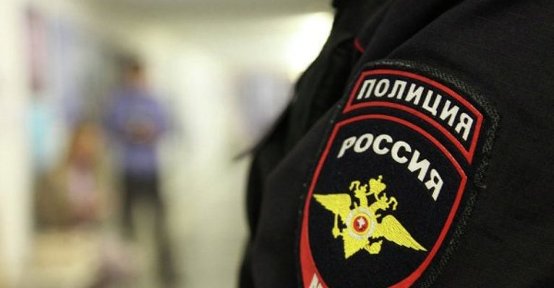 2019 – 2020 учебный годКлассный час на тему: «Что делать, если тебя задержала полиция»Цели: - познакомить учащихся с законами регулирующими взаимоотношения с органами правопорядка;- рассмотреть и обсудить ситуации, при которых возникают конфликтные ситуации с законом;- познакомить учащихся с правилами поведения при общении с представителями полиции;Форма проведения: пресс-конференция.Оборудование: компьютер, мультимедийный проектор, памятки.Ход классного часаВступительное слово преподавателя. Добрый день, ребята! Тема  нашего классного часа: «Что делать, если тебя задержала полиция».Актуализация проблемы.Преподаватель спрашивает у студентов:Может ли сотрудник полиции задержать несовершеннолетнего?  /Ответы студентов/Задерживали сотрудники полиции кого-либо из присутствующих или их несовершеннолетних знакомых?  /Ответы студентов/Знают ли присутствующие как надо себя вести, если их задерживают сотрудники полиции? /Ответы студентов/.Информационное сообщение.Полиция защищает права и свободы человека и гражданина независимо от пола, расы, национальности, языка, происхождения, имущественного и должностного положения, места жительства, отношения к религии, убеждений, принадлежности к общественным объединениям, а также других обстоятельств (ст. 5 Закона РФ "О полиции").В соответствии со ст. 1.5 КоАП РФ, ст. 49 Конституции РФ действует презумпция невиновности. Если сотрудник полиции обвиняет Вас в том, что Вы нарушаете закон — ему самому придется доказать это. Продемонстрируйте сотруднику полиции знание закона. Пусть он обосновывает свои действия, в конце концов, это его прямая обязанность.Имейте в виду, что, если Вас обвиняют в совершении административного правонарушения или уголовного преступления, дело по которому подлежит рассмотрению мировым судьей, то в качестве Вашего защитника может быть допущен не обязательно адвокат, а любой совершеннолетний дееспособный человек (родители, законные представители, педагоги, родственники).Человек в форме сотрудника полиции обращается к Вам.Прежде чем выполнять какие-либо требования человека в полицейской форме (предъявлять ему Ваши документы, показывать Ваши вещи и т.д.) необходимо попросить его представиться, назвать свою должность и предъявить Вам его удостоверение. Он обязан это сделать по Вашей просьбе. Отказывайтесь отвечать на его вопросы, пока он не сообщит свою фамилию, место работы (ОВД) и не покажет Вам удостоверение. Перепишите его звание, ФИО, № удостоверения, уточните название ОВД, в котором он работает.Сотрудник полиции просит Ваши документы.После того, как Вы уточнили данные сотрудника полиции, который к Вам обращается, спросите у него причину обращения к Вам. Беспричинная проверка документов незаконна. Сотрудники полиции имеют право проверять документы, удостоверяющие личность, в случае если имеются достаточные основания подозревать Вас в совершении преступления или полагать, что Вы находитесь в розыске, либо имеется повод к возбуждению в отношении Вас дела об административном правонарушении.Помните, что во всех случаях ограничения прав и свобод гражданина сотрудник полиции обязан разъяснить ему основание и повод такого ограничения, а также возникающие в связи с этим его права и обязанности (см. ст. 5 Закона РФ «О полиции»).Сотрудник полиции указывает законное основание для проверки Ваших документов.Предъявите ему паспорт или какой-либо иной документ, удостоверяющий Вашу личность, из Ваших рук. Не отдавайте паспорт сотруднику полиции! Обязанность бережно хранить паспорт прямо предусмотрена законодательством, а его изъятие допускается лишь в строго ограниченных случаях: заключение под стражу, осуждение и т.п. (см. п. 17, 22 Положения о паспорте гражданина РФ). Изъятие у Вас паспорта или принятие его в залог — прямое нарушение статьи №19.17 Кодекса об административных правонарушениях РФ (КоАП РФ).Если у Вас нет с собой паспорта — не волнуйтесь: Вы не обязаны носить его с собой. Сошлитесь на то, что по закону Вы обязаны бережно хранить паспорт (см. п. 17 Положения о паспорте гражданина РФ) и поэтому храните его дома. Предъявите сотруднику полиции любое другое удостоверение личности либо просто продиктуйте ему свои данные. Никакой закон не обязывает Вас носить с собой паспорт.Сотрудник полиции хочет провести досмотр Ваших вещей.Сообщите ему, что при проведении досмотра он обязан составить протокол в присутствии двух понятых. Сотрудник полиции просит Вас пройти с ним в отделение.Выясните причину и основания такой просьбы. Уточните, в чем именно Вас подозревают. После этого позвоните кому-нибудь из своих друзей и продиктуйте ему должность, ФИО и № удостоверения сотрудника полиции, адрес, по которому Вы находитесь в данный момент, а так же в какое отделение полиции Вас направляют.В отделении полиции.В отделении ведите себя спокойно, но иногда звоните своим знакомым и сообщайте им, что Вы еще в отделении. Просите Ваших знакомых звонить в это ОВД и выяснять основания и предполагаемый срок Вашего задержания. В соответствии со ст. 27.5 КоАП РФ, срок задержания по большинству статей КоАП РФ не должен превышать 3 часов (однако если Вас задержали за правонарушение, по которому одной из мер наказания является административный арест, Вас могут задержать на срок до 48 часов).Преподаватель раздает студентам памятки.ПамяткаДействия при задержании полицией:• Убедитесь, что с вами разговаривают сотрудники полиции.• Сотрудник полиции обязан представиться, назвать свою должность и фамилию и показать служебные удостоверения.• Предъявите паспорт или другое удостоверение личности, не препятствуйте досмотру.• Не оказывайте сопротивления, не ругайтесь, не спорьте.• Не угрожайте сотрудникам полиции. Никогда ничего не подписывайте не прочитав.• Если с чем то не согласны - не подписывайте до внесения исправлений.• Не подписывайте пустые бланки.• Оставшееся незаполненным место перечеркивайте, чтобы задним числом не смогли внести дополнений в протокол.• Позвоните родственникам или адвокату.Памятка подростку «Если тебя задержали сотрудники полиции»ЧТО ДЕЛАТЬ, ЕСЛИ ТЕБЯ ПРИГЛАСИЛИ ПРОЙТИ В ОТДЕЛЕНИЕ  ПОЛИЦИИ? Прежде всего, работник полиции обязан тебе представиться – назвать свое звание, фамилию и отделение  полиции. Объяснить, чем вызвано его обращение к тебе. Особенно это касается работников  полиции в штатском.Тебе следует выяснить в качестве кого предлагают «пройти» в отделение  полицииПРИГЛАШЕННОГО ИЛИ ЗАДЕРЖАННОГО Если ты приглашенный:Ты можешь быть приглашенным как ОЧЕВИДЕЦ ПРОИСШЕСТВИЯ ИЛИ ПОНЯТОЙ.Но понятым может быть только совершеннолетний, т.е. тот, кому уже исполнилось 18 лет;Знай, приглашение не обязательно для тебя, ты можешь принять предложение или отказаться.Если ты приглашенный, работник полиции может записать твое объяснение. А объяснения – это  не показания, за отказ от дачи объяснений или за дачу ложных объяснений нельзя привлечь не  к какой ответственности.Если ты задержанный:Не пытайся убежать, вырваться, веди себя подчеркнуто вежливо, ведь если ты будешь оказывать сопротивление работнику полиции: наносить ему удару руками, ногами или различными предметами то можешь быть привлечен к уголовной ответственности (ст. 318 УК РФ). В том случае, если ты будешь оказывать злостное неповиновение работнику милиции, выражающееся в категорическом отказе выполнять его законные требования, то можешь быть привлечен к административной ответственности.Имей в виду, что хотя сотрудник полиции не имеет права применять к несовершеннолетним оружие, спецсредства (резиновые дубинки, слезоточивый газ, наручники) даже при попытке к бегству, работник милиции может сослаться на то, что не знал, что имеет дело с несовершеннолетним.Требуй, чтобы немедленно сообщили о твоем задержании родителям, родственникам, либо по месту учебы или работы.Спроси, на каких основаниях тебя задержали, если считаешь, что тебя задержали незаконно, предупреди полицию, что вынужден подчиниться, но будешь обжаловать его действия.После привода в отделение полиции требуй составления протокола задержания, лично прочитай записи в протоколе, обязательно впиши свои возражения.В каких случаях сотрудники полиции могут применять к несовершеннолетнему:ФИЗИЧЕСКУЮ СИЛУ – для пресечения преступлений и административных правонарушений, задержания лиц их совершивших, преодоления противодействия законным требованиям.СПЕЦИАЛЬНЫЕ СРЕДСТВА – применение спецсредств запрещается, кроме случаев оказания вооруженного сопротивления, совершения группового или иного нападения, угрожающего жизни и здоровью людей.ОГНЕСТРЕЛЬНОЕ ОРУЖИЕ – применение огнестрельного оружия запрещается, когда возраст очевиден или неизвестен сотруднику  полиции, кроме случаев оказания вооруженного сопротивления, совершения вооруженного или группового нападения, угрожающего жизни людей.Памятка подростку "ЕСЛИ ТЕБЯ ЗАДЕРЖАЛИ СОТРУДНИКИ  ПОЛИЦИИ”Что делать в первые минуты задержания?Если сотрудник  полиции или прокуратуры не сообщили родителям о твоем задержании, потребовать сообщить об этом тебе самому или добиться возможности самому позвонить родителям. Если сотрудник агрессивен, не спорь с ним, не перечь и никаким образом не отвечай на незаконные требования.Никогда не вступай в конфликт со следователем или дознавателем, не настраивай против себя.Никогда не пытайся выдумать какие – либо события или факты, сообщать то, в чем не уверен.В случае затягивания с определением твоего статуса (свидетель, подозреваемый, обвиняемый) откажись от участия в любых следственных действиях до четкого определения твоего статуса. Помни, что по Конституции Российской Федерации ты можешь не давать показаний, которые могут быть использованы против тебя и твоих близких родственников.З А П О М Н И !Если решен вопрос о задержании тебя, как подозреваемого в совершении преступления, то:Не позднее 12 часов с момента задержания подозреваемого следователь или прокурор уведомляет кого-либо из близких родственников.В срок не более трех часов должен быть составлен протокол задержания и разъяснены права задержанного.Преподаватель: На этом наш классный час закончен. Ознакомьте с памятками ваших родителей и знакомых. Можете быть свободны. До свидания.